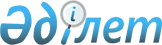 2023 - 2025 жылдарға арналған Біржан сал ауданы Донской ауылдық округінің бюджеті туралыАқмола облысы Біржан сал ауданы мәслихатының 2022 жылғы 28 желтоқсандағы № С-25/8 шешімі.
      Қазақстан Республикасының Бюджет кодексінің 9-1-бабының 2-тармағына, "Қазақстан Республикасындағы жергілікті мемлекеттік басқару және өзін-өзі басқару туралы" Қазақстан Республикасының Заңының 6-бабының 1-тармағының 1) тармақшасына және 2-7-тармағына сәйкес, Біржан сал ауданының мәслихаты ШЕШТІ:
      1. 2023 - 2025 жылдарға арналған Біржан сал ауданы Донской ауылдық округінің бюджетіне тиісінше 1, 2 және 3-қосымшаларға сәйкес, оның ішінде 2023 жылға келесі көлемдерде бекітілсін:
      1) кірістер – 107 035,9 мың теңге, оның ішінде:
      салықтық түсімдер – 4 604 мың теңге;
      салықтық емес түсімдер - 0 мың теңге;
      негізгі капиталды сатудан түсетін түсімдер - 0 мың теңге;
      трансферттер түсімі – 102 431,9 мың теңге;
      2) шығындар – 107 035,9 мың теңге;
      3) таза бюджеттік кредиттеу - 0 мың теңге;
      4) қаржы активтерімен операциялар бойынша сальдо – 0 мың теңге;
      5) бюджет тапшылығы (профициті) – 0 мың теңге;
      6) бюджет тапшылығын қаржыландыру (профицитін пайдалану) – 0 мың теңге.
      Ескерту. 1-тармақ жаңа редакцияда - Ақмола облысы Біржан сал ауданы мәслихатының 05.12.2023 № С-7/8 (01.01.2023 бастап қолданысқа енгізіледі) шешімімен.


      2. Біржан сал ауданы Донской ауылдық округінің бюджетінің кірістері келесі көздер есебінен бекітілсін:
      1) салықтық түсімдер, оның ішінде;
      мүлікке салынатын салықтар;
      көлік құралдарына салынатын салықтар;
      жер учаскелерін пайдаланғаны үшін төлем.
      3. 2023 жылға арналған Біржан сал ауданы Донской ауылдық округінің бюджетіне берілетін 31 665 мың теңге сомасындағы субвенция көлемі көзделгені ескерілсін.
      4. 2023 жылға арналған Біржан сал ауданы Донской ауылдық округінің бюджет түсімдерінің құрамында 4-қосымшаға сәйкес аудандық бюджеттен нысаналы трансферттер көзделгені ескерілсін.
      5. Осы шешім 2023 жылдың 1 қаңтарынан бастап қолданысқа енгізіледі. 2023 жылға арналған Донской ауылдық округінің бюджеті
      Ескерту. 1-қосымша жаңа редакцияда - Ақмола облысы Біржан сал ауданы мәслихатының 05.12.2023 № С-7/8 (01.01.2023 бастап қолданысқа енгізіледі) шешімімен. 2024 жылға арналған Донской ауылдық округінің бюджеті 2025 жылға арналған Донской ауылдық округінің бюджеті 2023 жылға арналған аудандық бюджеттен берілетін нысаналы трансферттер
      Ескерту. 4-қосымша жаңа редакцияда - Ақмола облысы Біржан сал ауданы мәслихатының 05.12.2023 № С-7/8 (01.01.2023 бастап қолданысқа енгізіледі) шешімімен.
					© 2012. Қазақстан Республикасы Әділет министрлігінің «Қазақстан Республикасының Заңнама және құқықтық ақпарат институты» ШЖҚ РМК
				
      Біржан сал ауданы мәслихатының хатшысы

С.Шәуенов
Біржан сал ауданы
мәслихатының
2022 жылғы 28 желтоқсандағы
№ С-25/8 шешіміне
1-қосымша
Санаты 
Санаты 
Санаты 
Санаты 
Сома,
мың теңге
Сыныбы 
Сыныбы 
Сыныбы 
Сома,
мың теңге
Кіші сыныбы
Кіші сыныбы
Сома,
мың теңге
Атауы
Сома,
мың теңге
1
2
3
4
5
1. Кірістер
107035,9
1
Салықтық түсімдер
4604
1
Табыс салығы
300
2
Жеке табыс салығы 
300
4
Меншiкке салынатын салықтар
2004
1
Мүлiкке салынатын салықтар
104
3
Жер салығы
0
4
Көлiк құралдарына салынатын салық
1900
5
Тауарларға, жұмыстарға және қызметтерге салынатын ішкі салықтар
2300
3
Табиғи және басқа да ресурстарды пайдаланғаны үшін түсетін түсімдер
2300
2
Салықтық емес түсiмдер
0
1
Мемлекеттік меншіктен түсетін кірістер
0
5
Мемлекеттік меншiгінде мүлiктi жалға беруден түсетiн кiрiстер
0
3
Негізгі капиталды сатудан түсетін түсімдер
0
1
Мемлекеттік мекемелерге бекітілген мемлекеттік мүлікті сату
0
1
Мемлекеттік мекемелерге бекітілген мемлекеттік мүлікті сату
0
4
Трансферттердің түсімдері
102431,9
2
Мемлекеттiк басқарудың жоғары тұрған органдарынан түсетiн трансферттер
102431,9
3
Аудандардың (облыстық маңызы бар қаланың) бюджетінен трансферттер
102431,9
Функционалдық топ 
Функционалдық топ 
Функционалдық топ 
Функционалдық топ 
Функционалдық топ 
Сома,
мың теңге
Функционалдық кіші топ 
Функционалдық кіші топ 
Функционалдық кіші топ 
Функционалдық кіші топ 
Сома,
мың теңге
Бюджеттік бағдарламалардың әкiмшiсi 
Бюджеттік бағдарламалардың әкiмшiсi 
Бюджеттік бағдарламалардың әкiмшiсi 
Сома,
мың теңге
Бағдарлама
Бағдарлама
Сома,
мың теңге
Атауы
Сома,
мың теңге
II. Шығындар
107035,9
01
Жалпы сипаттағы мемлекеттiк қызметтер
27056,6
1
Мемлекеттiк басқарудың жалпы функцияларын орындайтын өкiлдi, атқарушы және басқа органдар
27056,6
124
Аудандық маңызы бар қала, ауыл, кент, ауылдық округ әкімінің аппараты
27056,6
001
Аудандық маңызы бар қала, ауыл, кент, ауылдық округ әкімінің қызметін қамтамасыз ету жөніндегі қызметтер
27056,6
07
Тұрғын үй-коммуналдық шаруашылық
23520
2
Коммуналдық шаруашылық
13000
124
Аудандық маңызы бар қала, ауыл, кент, ауылдық округ әкімінің аппараты
13000
014
Елді мекендерді сумен жабдықтауды ұйымдастыру
13000
3
Елді-мекендерді көркейту
10520
124
Аудандық маңызы бар қала, ауыл, кент, ауылдық округ әкімінің аппараты
10520
008
Елді мекендердегі көшелерді жарықтандыру
7440
009
Елді мекендердің санитариясын қамтамасыз ету
2000
011
Елді мекендерді абаттандыру және көгалдандыру
1080
12
Көлiк және коммуникация
3446,4
1
Автомобиль көлiгi
3446,4
124
Аудандық маңызы бар қала, ауыл, кент, ауылдық округ әкімінің аппараты
3446,4
013
Аудандық маңызы бар қалаларда, ауылдарда, кенттерде, ауылдық округтерде автомобиль жолдарының жұмыс істеуін қамтамасыз ету
3446,4
13
Басқалары
53012,9
9
Басқалары
53012,9
124
Аудандық маңызы бар қала, ауыл, кент, ауылдық округ әкімінің аппараты
53012,9
057
"Ауыл-ел бесігі" шеңберінде ауылдық елді мекендерде әлеуметтік және инженерлік инфрақұрылым бойынша іс-шараларды іске асыру
53012,9
IV. Қаржы активтерiмен жасалатын операциялар бойынша сальдо
0
V. Бюджет тапшылығы (профициті)
0
VI. Бюджет тапшылығын қаржыландыру (профицитті пайдалану)
0
8
Пайдаланатын бюджет қаражатының қалдықтары
0
1
Бюджет қаражаты қалдықтары
0
1
Бюджет қаражатының бос қалдықтары
0Біржан сал ауданы
мәслихатының
2022 жылғы 28 желтоқсандағы
№ С-25/8 шешіміне
2-қосымша
Санаты 
Санаты 
Санаты 
Санаты 
Сома,
мың теңге
Сыныбы 
Сыныбы 
Сыныбы 
Сома,
мың теңге
Кіші сыныбы
Кіші сыныбы
Сома,
мың теңге
Атауы
Сома,
мың теңге
1
2
3
4
5
1. Кірістер
25008
1
Салықтық түсімдер
2415
1
Табыс салығы
0
2
Жеке табыс салығы 
0
4
Меншiкке салынатын салықтар
2415
1
Мүлiкке салынатын салықтар
78
3
Жер салығы
648
4
Көлiк құралдарына салынатын салық
1689
2
Салықтық емес түсiмдер
0
1
Мемлекеттік меншіктен түсетін кірістер
0
5
Мемлекеттік меншiгінде мүлiктi жалға беруден түсетiн кiрiстер
0
3
Негізгі капиталды сатудан түсетін түсімдер
0
1
Мемлекеттік мекемелерге бекітілген мемлекеттік мүлікті сату
0
1
Мемлекеттік мекемелерге бекітілген мемлекеттік мүлікті сату
0
4
Трансферттердің түсімдері
22593
2
Мемлекеттiк басқарудың жоғары тұрған органдарынан түсетiн трансферттер
22593
3
Аудандардың (облыстық маңызы бар қаланың) бюджетінен трансферттер
22593
Функционалдық топ 
Функционалдық топ 
Функционалдық топ 
Функционалдық топ 
Функционалдық топ 
Сома,
мың теңге
Функционалдық кіші топ 
Функционалдық кіші топ 
Функционалдық кіші топ 
Функционалдық кіші топ 
Сома,
мың теңге
Бюджеттік бағдарламалардың әкiмшiсi 
Бюджеттік бағдарламалардың әкiмшiсi 
Бюджеттік бағдарламалардың әкiмшiсi 
Сома,
мың теңге
Бағдарлама
Бағдарлама
Сома,
мың теңге
Атауы
Сома,
мың теңге
II. Шығындар
25008
01
Жалпы сипаттағы мемлекеттiк қызметтер
21535
1
Мемлекеттiк басқарудың жалпы функцияларын орындайтын өкiлдi, атқарушы және басқа органдар
21535
124
Аудандық маңызы бар қала, ауыл, кент, ауылдық округ әкімінің аппараты
21535
001
Аудандық маңызы бар қала, ауыл, кент, ауылдық округ әкімінің қызметін қамтамасыз ету жөніндегі қызметтер
21535
07
Тұрғын үй-коммуналдық шаруашылық
1473
3
Елді-мекендерді көркейту
1473
124
Аудандық маңызы бар қала, ауыл, кент, ауылдық округ әкімінің аппараты
1473
008
Елді мекендердегі көшелерді жарықтандыру
858
009
Елді мекендердің санитариясын қамтамасыз ету
415
011
Елді мекендерді абаттандыру және көгалдандыру
200
014
Елді мекендерді сумен жабдықтауды ұйымдастыру
0
12
Көлiк және коммуникация
2000
1
Автомобиль көлiгi
2000
124
Аудандық маңызы бар қала, ауыл, кент, ауылдық округ әкімінің аппараты
2000
013
Аудандық маңызы бар қалаларда, ауылдарда, кенттерде, ауылдық округтерде автомобиль жолдарының жұмыс істеуін қамтамасыз ету
2000
IV. Қаржы активтерiмен жасалатын операциялар бойынша сальдо
0
V. Бюджет тапшылығы (профициті)
0
VI. Бюджет тапшылығын қаржыландыру (профицитті пайдалану)
0Біржан сал ауданы
мәслихатының
2022 жылғы 28 желтоқсандағы
№ С-25/8 шешіміне
3-қосымша
Санаты
Санаты
Санаты
Санаты
Сома
мың теңге
Сыныбы
Сыныбы
Сыныбы
Сома
мың теңге
Кіші сыныбы
Кіші сыныбы
Сома
мың теңге
Атауы
Сома
мың теңге
1
2
3
4
5
1. Кірістер
24751
1
Салықтық түсімдер
1619
1
Табыс салығы
0
2
Жеке табыс салығы 
0
4
Меншiкке салынатын салықтар
1619
1
Мүлiкке салынатын салықтар
76
3
Жер салығы
133
4
Көлiк құралдарына салынатын салық
1410
2
Салықтық емес түсiмдер
0
1
Мемлекеттік меншіктен түсетін кірістер
0
5
Мемлекеттік меншiгінде мүлiктi жалға беруден түсетiн кiрiстер
0
3
Негізгі капиталды сатудан түсетін түсімдер
0
1
Мемлекеттік мекемелерге бекітілген мемлекеттік мүлікті сату
0
1
Мемлекеттік мекемелерге бекітілген мемлекеттік мүлікті сату
0
4
Трансферттердің түсімдері
23132
2
Мемлекеттiк басқарудың жоғары тұрған органдарынан түсетiн трансферттер
23132
3
Аудандардың (облыстық маңызы бар қаланың) бюджетінен трансферттер
23132
Функционалдық топ
Функционалдық топ
Функционалдық топ
Функционалдық топ
Функционалдық топ
Сома,
мың теңге
Функционалдық кіші топ
Функционалдық кіші топ
Функционалдық кіші топ
Функционалдық кіші топ
Сома,
мың теңге
Бюджеттік бағдарламалардың әкiмшiсi 
Бюджеттік бағдарламалардың әкiмшiсi 
Бюджеттік бағдарламалардың әкiмшiсi 
Сома,
мың теңге
Бағдарлама
Бағдарлама
Сома,
мың теңге
Атауы
Сома,
мың теңге
II. Шығындар
24751
01
Жалпы сипаттағы мемлекеттiк қызметтер
14138
1
Мемлекеттiк басқарудың жалпы функцияларын орындайтын өкiлдi, атқарушы және басқа органдар
14138
124
Аудандық маңызы бар қала, ауыл, кент, ауылдық округ әкімінің аппараты
14138
001
Аудандық маңызы бар қала, ауыл, кент, ауылдық округ әкімінің қызметін қамтамасыз ету жөніндегі қызметтер
14138
07
Тұрғын үй-коммуналдық шаруашылық
7076
3
Елді-мекендерді көркейту
7076
124
Аудандық маңызы бар қала, ауыл, кент, ауылдық округ әкімінің аппараты
7076
008
Елді мекендердегі көшелерді жарықтандыру
237
009
Елді мекендердің санитариясын қамтамасыз ету
219
011
Елді мекендерді абаттандыру және көгалдандыру
6620
012
Көлiк және коммуникация
3537
1
Автомобиль көлiгi
3537
124
Аудандық маңызы бар қала, ауыл, кент, ауылдық округ әкімінің аппараты
3537
013
Аудандық маңызы бар қалаларда, ауылдарда, кенттерде, ауылдық округтерде автомобиль жолдарының жұмыс істеуін қамтамасыз ету
3537
IV. Қаржы активтерiмен жасалатын операциялар бойынша сальдо
0
V. Бюджет тапшылығы (профициті)
0
VI. Бюджет тапшылығын қаржыландыру (профицитті пайдалану)
0Біржан сал ауданы
мәслихатының
2022 жылғы 28 желтоқсандағы
№ С-25/8 шешіміне
4-қосымша
Атауы
Сома,
мың теңге
1
2
Барлығы
53011,9
Ағымдағы нысаналы трансферттер
53011,9
оның ішінде:
Донской ауылдық округі әкімінің аппараты
53011,9
"Ауыл-ел бесігі" шеңберінде ауылдық елді мекендерде әлеуметтік және инженерлік инфрақұрылым бойынша іс-шараларды іске асыруға
53011,9